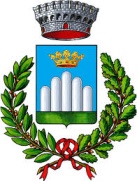 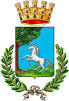 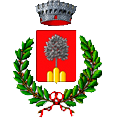 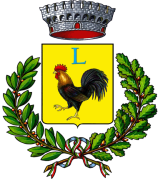 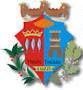 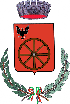 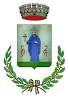 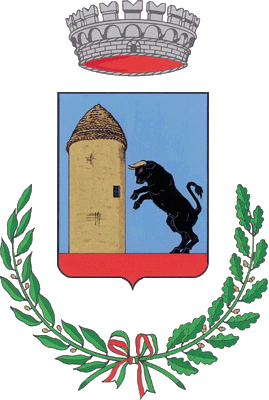 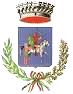 DISTRETTO SOCIO-ASSISTENZIALE N. 3 “MEDIA VALLE DEL CRATI”MONTALTO UFFUGO –BISIGNANO–CERZETO-LATTARICO-LUZZI-ROTA GRECA- SAN BENEDETTO ULLANO –SAN MARTINO DI FINITA-TORANO CASTELLOCapofila MONTALTO UFFUGOUFFICIO DI PIANO“ALLEGATO B”Determina n.89 del 5.7.2019Spett.le Distretto Socio-assistenziale n. 3“Media Valle del Crati Ufficio di PianoPiazza Castello87043  BISIGNANO (CS)OGGETTO: PROGETTO “HOME CARE PREMIUM 2019”.- Domanda di iscrizione all’ albo dei fornitori per l’erogazione delle prestazioni integrative.Il/la sottoscritto/a ____________________________ nato/a a ___________________ Provincia _____ il ________________ documento di identità ____________________________ n. ______________ rilasciato da _____________________________in qualità di ___________________________________________________________ del/ della ______________________________denominazione ______________________________________________ forma giuridica ________________________________con sede legale  a ___________________________________indirizzo _________________________________________ n. ____Tel. ______________________ Cell. ____________________  Mail _______________________________________________________PEC __________________________________________________________________ Partita IVA ______________________________Codice fiscale __________________________________________Iscritto nel Registro delle Imprese della Camera di Commercio, Industria, Agricoltura e Artigianato  di ________________________ al n. ____________________ del _____________________ per il settore  ________________________Iscritto all’Albo delle Società Cooperative al n. ___________ del _________________ Sez._____Presa visione dell’Avviso Pubblico di cui all’oggetto, manifestando con la sottoscrizione della presente, l’interesse all’erogazione delle prestazioni integrative di cui trattasiCHIEDEdi essere inserito nell’ ALBO DEI FORNITORI di prestazioni integrative a favore di persone non autosufficienti nell’ambito del Progetto “Home Care Premium 2019”, promosso dall’INPS al quale l’ambito territoriale Media Valle Crati, ha aderito quale Soggetto proponente, per la fornitura delle seguenti prestazioni:    A) Servizi professionali domiciliari resi da operatori socio sanitari ed educatori                        Professionali. 20,00 € ora.    B) Altri servizi professionali domiciliari: servizi professionali resi da psicologi,         come supporto alla famiglia, da fisioterapisti, logopedisti. 25,00 € ora.D) – Sollievo. 12,00 € ora.G) – Supporti. 50,00 €.H) - Percorsi di integrazione scolastica;20,00 € ora. 	    L) - Servizi per minori affetti da autismo. 25,00 € ora.   M - Servizio di attività sportive rivolte a diversamente abili. 20,00 € ora.A tal fine, consapevole delle pene stabilite ai sensi degli art 46 e 47 del D.P.R. n. 445/2000 con espresso riferimento al soggetto che rappresenta, delle sanzioni previste dal codice penale e dalle leggi speciali in materia di falsità negli atti,DICHIARAdi essere iscritto al Registro delle imprese della Camera di Commercio, Industria, Agricoltura e Artigianato per il settore di competenza per le forniture suddette, numero_______ data di iscrizione________, forma giuridica______________________, nominativo della persona a cui spetta la rappresentanza legale e i poteri conferiti a detta persona_____________________________________________________________________;di essere iscritto a1l’A1bo delle Società Cooperative istituito con Decreto 24.06.2004 del Ministero delle Attività Produttive, numero______, data _______  sezione di iscrizione _______ (se trattasi di Società Cooperative);che nei confronti del titolare o legale rappresentante e dei componenti degli organi di amministrazione, non sono state emesse sentenze di alcuna condanna passata in giudicato per qualsiasi reato che incida sulla moralità professionale o, comunque, per delitti finanziari e che nulla risulta a carico degli stessi soggetti nel casellario giudiziario;di non trovarsi in stato di fallimento, liquidazione o situazioni equivalenti e inesistenza di domande pendenti di concordato e/o di amministrazione controllata;di essere in regola con gli obblighi relativi al pagamento dei contributi previdenziali ed assistenziali a favore dei lavoratori;di essere in regola con gli obblighi relativi al pagamento delle imposte, dirette ed indirette, e delle tasse;di non avere pendenti, a carico del legale rappresentante, degli amministratori e dei loro familiari, procedimenti per i reati previsti dall’art. 416 bis del Codice Penale (associazioni  di tipo mafioso, ex art. 1 della Legge n. 646/82, art. 85 D.Lgs. 159/2011) C che gli stessi non sono stati condannati per taluno di essi;di essere in regola con la disciplina in materia di sicurezza ai sensi del D. Lgs. 81/08;di rispettare, nei confronti dei propri dipendenti, i vigenti C.C.N.L. ed i contratti integrativi di categoria di riferimento.Il/la sottoscritto/a, infine, dichiara di essere consapevole del costo dei servizi, indicati nell’avviso e di accettare senza riserve che, per quanto attiene ai pagamenti delle prestazioni integrative in favore dei fornitori, gli stessi sono subordinati alla validazione periodica da parte de1l’Inps della rendicontazione della spesa presentata dal Comune, oltre che all’effettivo trasferimento delle relative risorse finanziarie.Il/la sottoscritto/a autorizza l’Ente al trattamento dei propri dati personali nel rispetto degli obblighi di sicurezza e riservatezza previsti dal D.Lgs. ri.196/2003, art.13 e, in caso di riconosciuta idoneità, alla loro pubblicazione nel Registro per la pubblica consultazione.Si allega alla presenteCopia leggibile della carta di identità del legale rappresentante della Ditta /Cooperativa Sociale/ Esercizio Commerciale abilitato alla vendita di supporti sanitari o documento di riconoscimento equipollente per legge, in corso di validità.Copia dell’atto Costitutivo, dello statuto e del Curriculum (se trattasi di Cooperativa Sociale).Luogo e data___________________________	   Firma